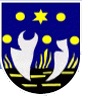 VŠEOBECNE ZÁVäZNÉ NARIADENIE obce 01/2018o spôsobe náhradného zásobovania pitnou vodou a náhradného odvádzania odpadových vôd a o zneškodňovaní obsahu Žúmp Návrh VZN vyvesený a zvesený na úradnej tabuli  v obci HRABOVKAVyvesený dňa: 07.06.2018 Zvesený dňa:   26.06.2018VZN schválené dňa: 26.06.2018Uznesením  Obecného zastupiteľstva  v Hrabovke číslo: 14/2018VZN vyhlásené: vyvesením na Úradnej tabuli v obci HrabovkaVyvesené dňa: 03.07.2018Zvesené dňa:    18.07.2018VZN nadobúda účinnosť dňa: 18.07.2018    Obec HRABOVKA (ďalej len „Obec“) podľa § 6 ods. 1 a v súlade so zákonom SNR č. 369/1990 Zb. o obecnom zriadení v znení neskorších predpisov, vydáva toto Všeobecne záväzné nariadenie č. 01/2018 o spôsobe náhradného zásobovania pitnou vodou a náhradného odvádzania odpadových vôd a o zneškodňovaní obsahu žúmp      Obecné zastupiteľstvo obce Hrabovka podľa ustanovenia § 6 ods. 1 a § 11 ods. 4 písm. g/ zákona č.369/1990 Zb. o obecnom zriadení v znení neskorších právnych predpisov a v súlade s ustanovením § 36 ods. 7, písm.c/ zákona č. 442/2002 Z. z. o verejných vodovodoch a verejných kanalizáciách a o zmene a doplnení zákona č. 276/2001 Z. z. o regulácii v sieťových odvetviach v znení neskorších predpisov sa uznieslo  na nasledovnom  všeobecne záväznom nariadení o spôsobe náhradného zásobovania pitnou vodou a náhradného odvádzania odpadových vôd a o zneškodňovaní obsahu žúmp na území obce Hrabovka.  						§ 1Predmet úpravy     Toto všeobecne záväzné nariadenie (ďalej len „nariadenie“) upravuje spôsob náhradného zásobovania pitnou vodou a náhradného odvádzania odpadových vôd a o zneškodňovaní obsahu žúmp podľa miestnych podmienok v obci Hrabovka.§ 2Spôsob náhradného zásobovania pitnou vodouAk nemožno zabezpečiť dodávku pitnej vody verejným vodovodom obec Hrabovka zabezpečí dodávku pitnej vody náhradným zásobovaním pitnej vody. Dodávka pitnej vody náhradným zásobovaním sa vykoná rozvozom cisternami alebo inými prepravnými prostriedkami na stanovených odberných miestach, v množstve podľa potreby alebo v rámci technických  možností.Odberné miesta a miesta pristavenia cisterny s pitnou vodou: pred obecným úradom obce č.26,         b)   pred Detským  ihriskom Frašták,            c)    pred cintorínom Hrabovka,            d)   pred domom súp.č. 133 p. Matejoviča časť Mlyn Hrabovka.Čas pristavenia cisterny s pitnou vodou na odbernom mieste uvedenom v ods. 2 oznámi obec, a to miestnym rozhlasom, písomným oznámením na úradnej tabuli obce a na webovej stránke obce Hrabovka.Pri dodávke pitnej vody náhradným zásobovaním sa zabezpečuje dodávka pitnej vody v zníženom množstve. § 3Spôsob náhradného odvádzania odpadových vôd a zneškodňovania obsahu žúmp1)  Ak nemožno zabezpečiť odvádzanie odpadových vôd do verejnej kanalizácie z dôvodu, že v obci    nie je kanalizácia, vykonáva sa  náhradné odvádzanie odpadových vôd a zneškodňovanie obsahu žúmp. 2)  Náhradné odvádzanie odpadových vôd a zneškodňovanie obsahu žúmp  zabezpečí obec vývozom cisternami alebo inými prepravnými prostriedkami do čistiarne odpadových vôd na náklady producenta odpadových vôd alebo prevádzkovateľa žumpy.3)  Zakazuje sa vypúšťať alebo rozlievať obsah žúmp do povrchových a podzemných vôd, rigolov, ako      aj po pozemkoch vo vlastníctve obce v intraviláne a extraviláne obce.4)  Prevádzkovateľ  žumpy   je   povinný   udržiavať   a   prevádzkovať  žumpu  tak,  aby   nedochádzalo       k  únikom  odpadových  vôd  do  okolia  a k  ohrozovaniu alebo poškodzovaniu zdravia obyvateľov        alebo životného prostredia.§ 4Práva a povinnosti odberateľov pitnej vodyOdberateľ pitnej vody- fyzická osoba, právnická osoba a fyzická osoba podnikateľ :pri náhradnom zásobovaní pitnou vodou má právo na odber pitnej vody v stanovenom množstve,je povinný v čase dočasného obmedzenia alebo zákazu užívania pitnej vody z verejného vodovodu na iné účely ako je zásobovanie obyvateľov pitnou vodou, hospodárne nakladať s pitnou vodou, dodržiavať pokyny obce Hrabovka pri odoberaní pitnej vody na stanovenom odbernom mieste.§ 5Práva a povinnosti producentov odpadovej vodyProducent odpadovej vody- fyzická osoba, právnická osoba a fyzická osoba podnikateľ :má právo v čase náhradného odvádzania odpadových vôd a zneškodňovania obsahu žúmp na  zabezpečenie náhradného odvádzania odpadových vôd a ich zneškodňovanie, je povinný oznámiť Obecnému úradu Hrabovka potrebu náhradného odvedenia alebo zneškodnenia odpadových vôd,           c)  je  povinný  pri    likvidácii  odpadových vôd dodržiavať  všetky  platné  právne  predpisy   a                 chrániť  zdravie obyvateľov  a životné prostredie,           d)  ako   prevádzkovateľ    žumpy   je  povinný   zabezpečiť   jej   vyprázdňovanie  v  intervaloch                 primeraných    kapacite   žumpy   na   vlastné   náklady   a    prostredníctvom   oprávnených                 právnických alebo fyzických osôb. § 6Záverečné ustanoveniaVšeobecne záväzné nariadenie bolo schválené Obecným zastupiteľstvom v Hrabovke dňa 26.6.2018 uznesením  č.14/2018.Nadobudnutím účinnosti  tohto VZN sa ruší VZN č.2/2016 o dočasnom obmedzení alebo zákaze užívania pitnej vody v čase jej nedostatku a o spôsobe náhradného zásobovania pitnou vodou a náhradného odvádzania odpadových vôd.Všeobecne záväzné nariadenie nadobúda účinnosť pätnástym dňom od vyvesenia na úradnej  tabuli Obce Hrabovka.Všeobecne záväzné nariadenie obce Hrabovka č.01/2018 o spôsobe náhradného zásobovania vodou a náhradného odvádzania vôd a o zneškodňovaní obsahu žúmp bolo vyhlásené vyvesením na úradnej tabuli obce Hrabovka dňa 03.07.2018 a zvesené dňa 18.07.2018.Všeobecne záväzné nariadenie obce Hrabovka č.01/2018 o spôsobe náhradného zásobovania vodou a náhradného odvádzania vôd a o zneškodňovaní obsahu žúmp nadobúda účinnosť dňa 18.07.2018.Eva Mráziková    starostka obce